«Правила рыболовства и ответственность за их нарушение»В соответствии со ст. 50.2 Федерального закона от 20.12.2004 № 166-ФЗ «О рыболовстве и сохранении водных биологических ресурсов» в целях обеспечения сохранения анадромных видов рыб на миграционных путях к местам нереста запрещается применение плавных (дрифтерных) сетей при осуществлении промышленного рыболовства, рыболовства в научно-исследовательских и контрольных целях и прибрежного рыболовства анадромных видов рыб во внутренних морских водах Российской Федерации, в территориальном море Российской Федерации и в исключительной экономической зоне Российской Федерации. В силу требований закона основой осуществления рыболовства и сохранения водных биоресурсов о рыболовстве являются правила рыболовства. Приказом Министерства сельского хозяйства Российской Федерации от 06.05.2022 № 285 утверждены Правила рыболовства для Дальневосточного рыбохозяйственного бассейна (далее – Правила). Правила обязательны для исполнения всеми юридическими лицами, индивидуальными предпринимателями и гражданами, осуществляющими рыболовство и иную связанную с использованием водных биоресурсов деятельность. Правилами устанавливаются сроки и виды разрешенного рыболовства, ограничения рыболовства и иной деятельности, связанной с использованием 2 водных биоресурсов, требования к сохранению водных биоресурсов, включая обязанности юридических лиц, индивидуальных предпринимателей и граждан, осуществляющих рыболовство. Нарушение правил, регламентирующих рыболовство, влечет административную ответственность по ч. 2 ст. 8.37 КоАП РФ. Например, за нарушение нерестового запрета на виновное лицо может быть наложен административный штраф с конфискацией судна и других орудий добычи (вылова) водных биологических ресурсов или без таковой. В случае, если это деяние совершено с причинением крупного ущерба, с применением запрещенных орудий и способов массового истребления водных биологических ресурсов, в местах нереста или на миграционных путях к ним, на особо охраняемых природных территориях виновное лицо может быть привлечено к уголовной ответственности по ч. 1 ст. 256 УК РФ с назначением наказания в виде штрафа, обязательных или исправительных работ, а также лишения свободы. Размер причиненного вреда определяется на основании Такс для исчисления размера ущерба, причиненного водным биологическим ресурсам, утвержденных постановлением Правительства Российской Федерации от 03.11.2018 № 1321. Прокурор 	А.А. Антонов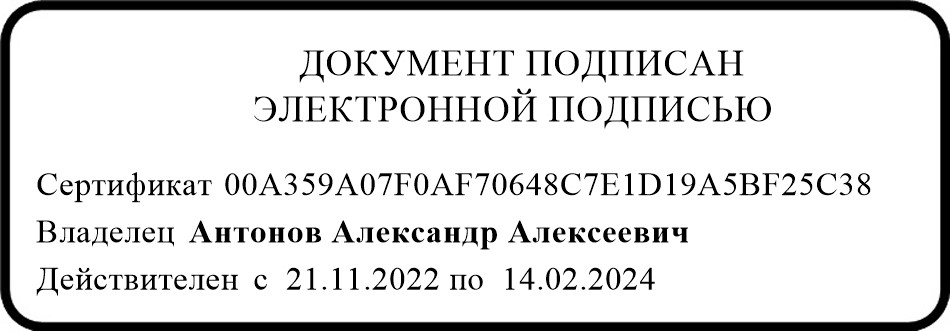 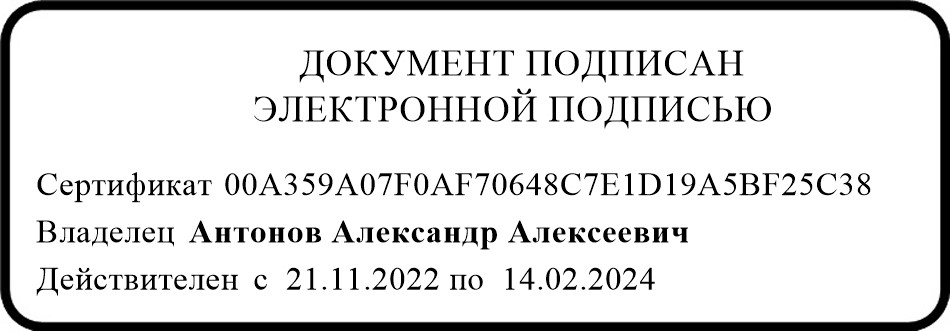 Камчатская межрайонная природоохранная прокуратура № [REGNUMSTAMP] 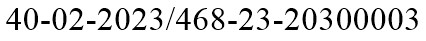 